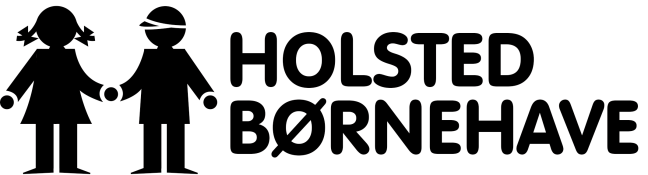 VENTELISTESendes med E-mail til post@holstedbornehave.dk eller printes ud og sendes/afleveres til Holsted børnehave, Højmarksvej 22, 6670 HolstedØnsket startdatoForældres navnGade og nr.Postnr.  & byE-mailTelefonBarnets navnBarnets fødselsdatoBarnets dagpleje Besked (ex.: ønske om en bestemt stue)Modtaget datoUnderskrift